How to access eBooksSearch - Oxford Owl Login https://www.oxfordowl.co.uk/login?active-tab=students Click ‘Student’ and type in the log in details. These can be found in your child’s reading record. 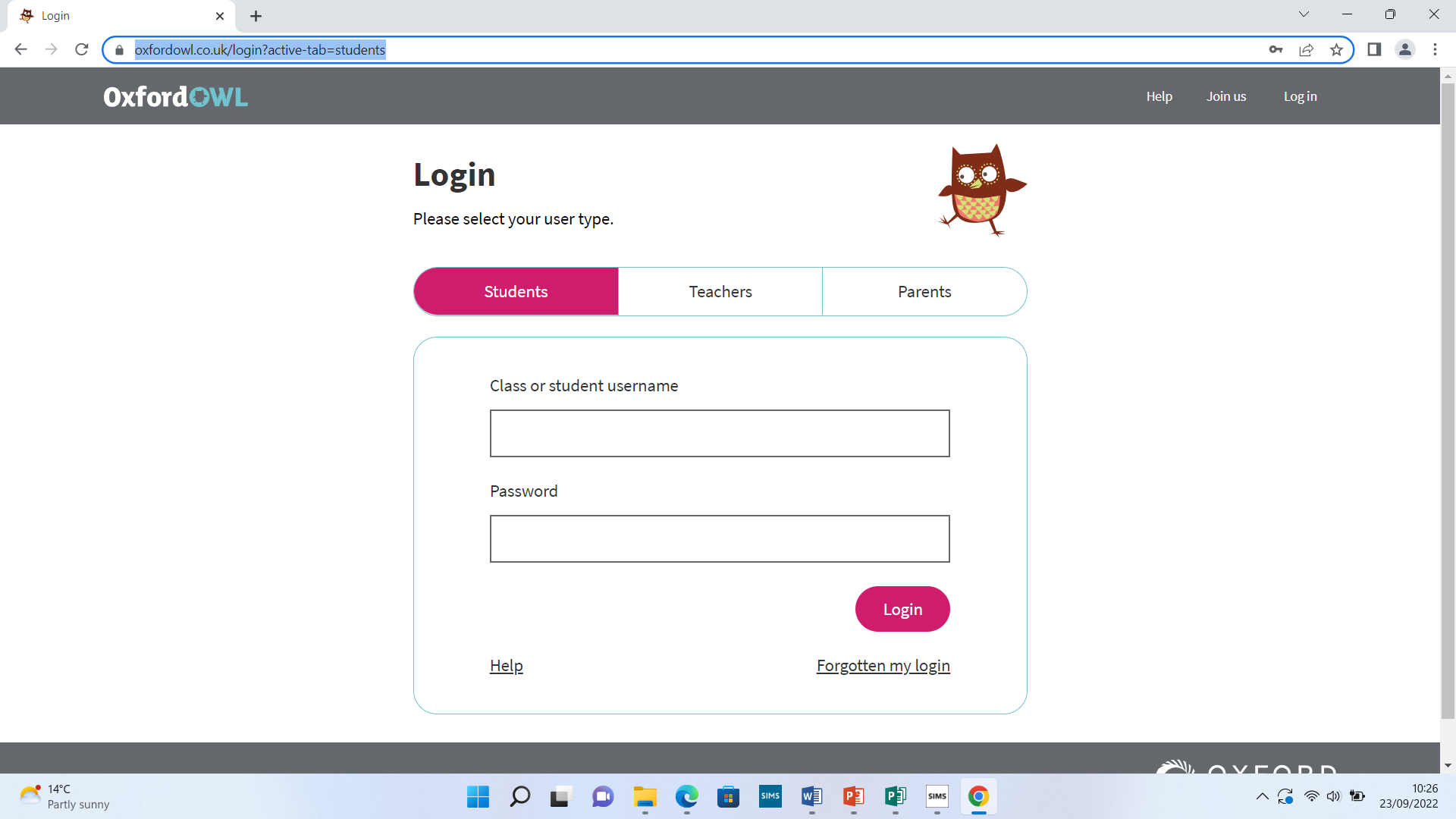 Enter the school code ‘ygf7’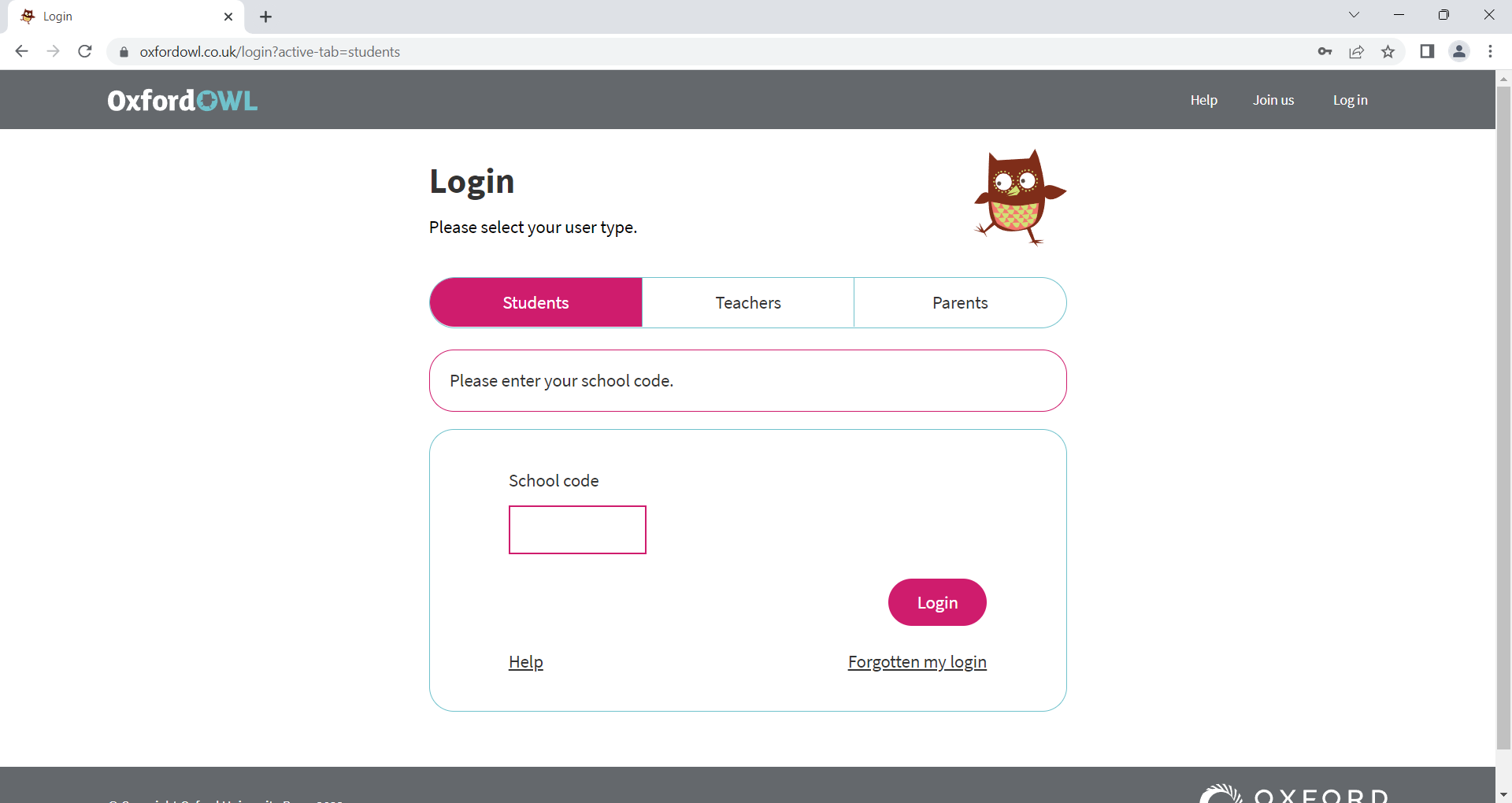 Find your assigned book in the ‘Homework’ section of the page.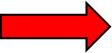 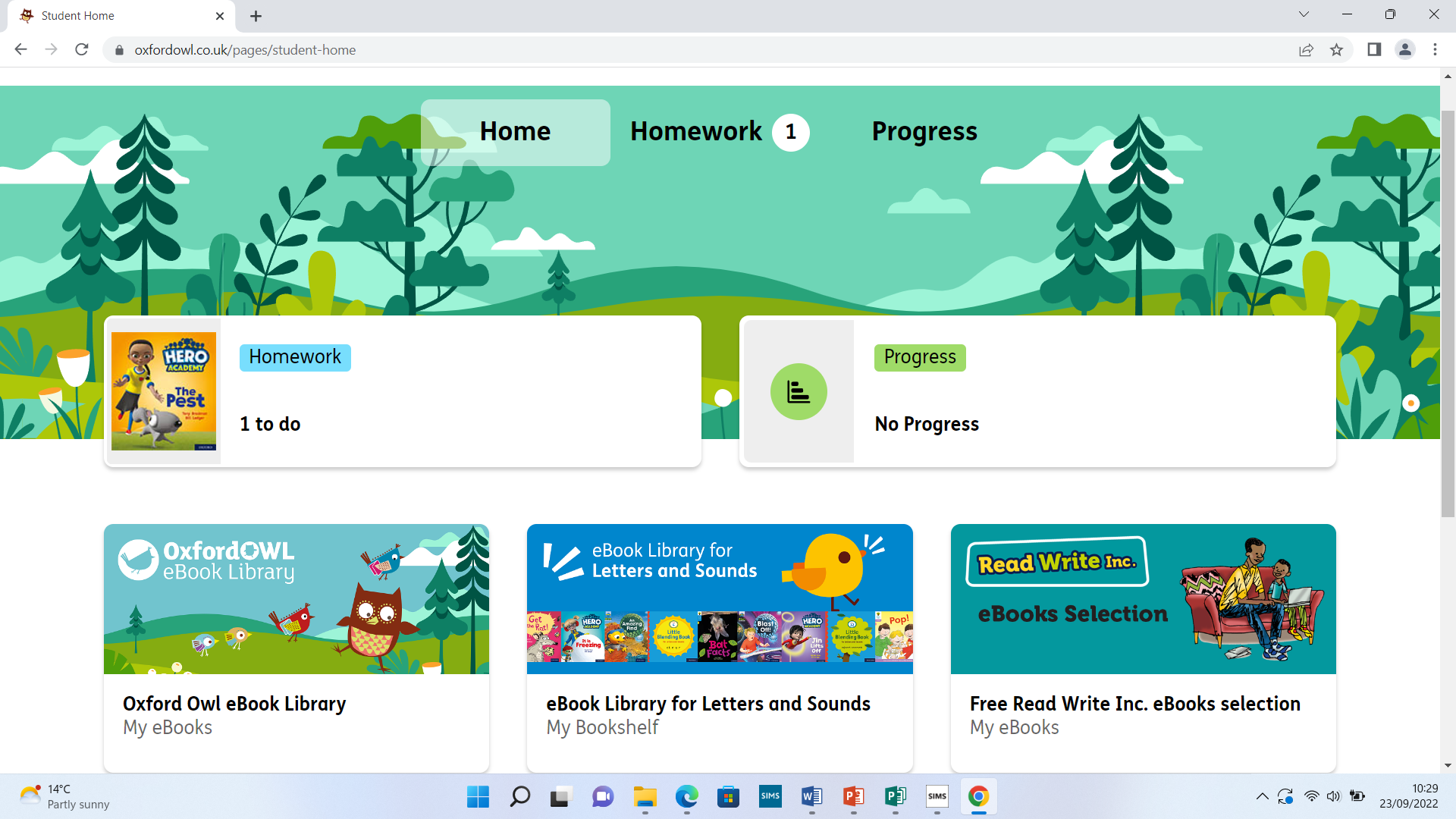 Click on the book and then click on ‘Read the eBook’. This will open the book ready for you to read. 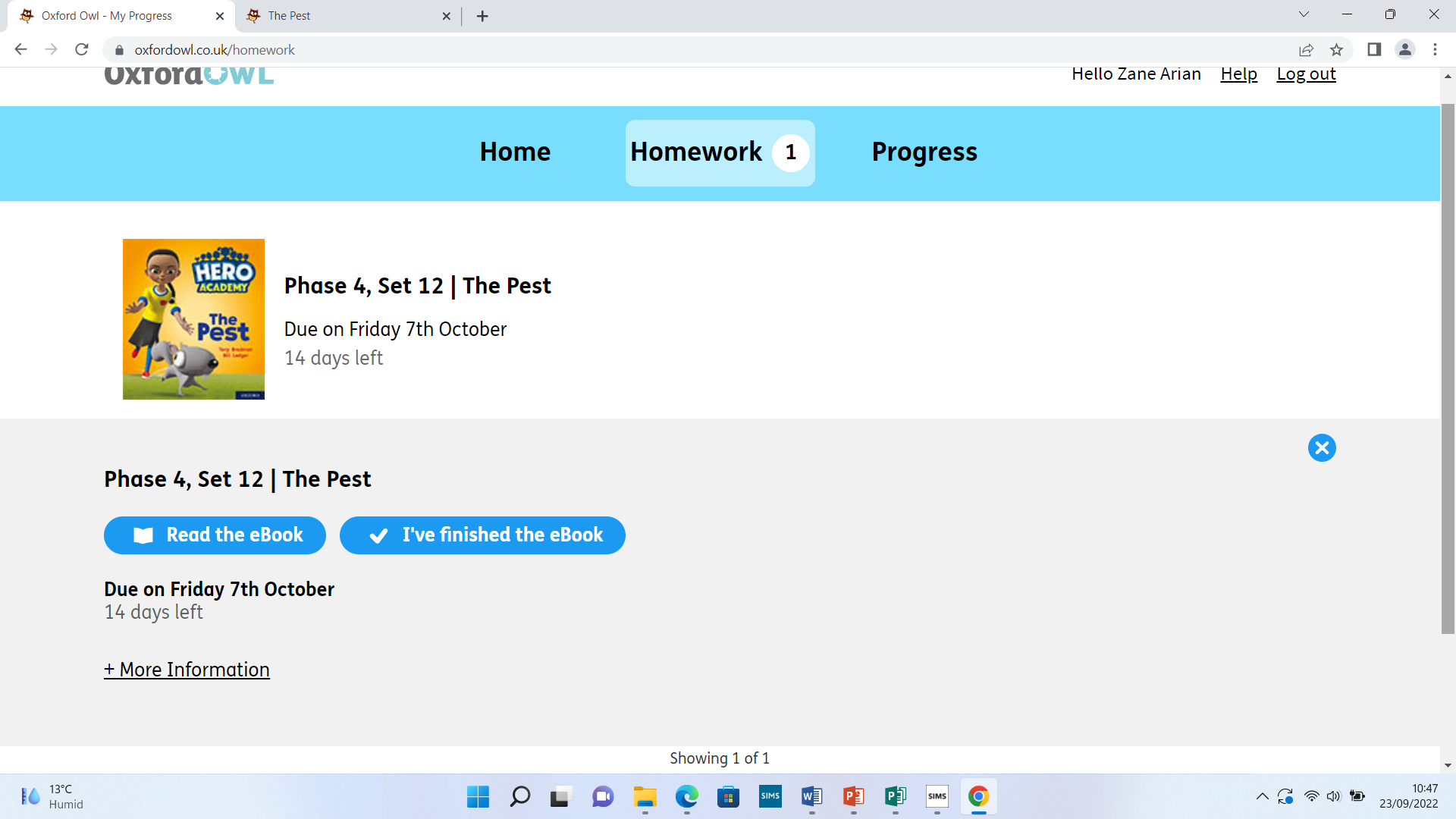 Use the arrows in the bottom right corner to work through the book. Once finished click ‘Close book’. 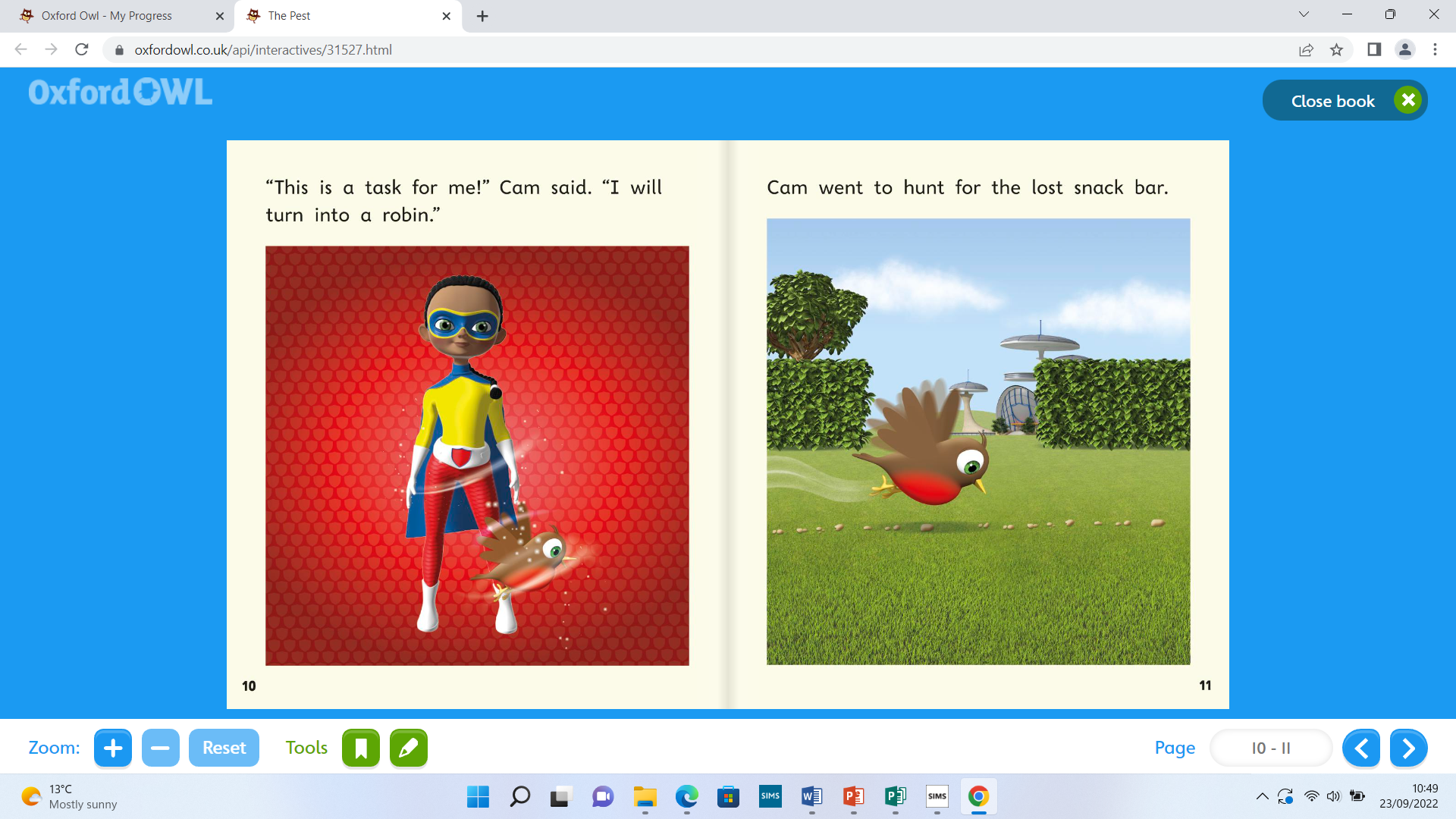 Read the book 4 times over the week. Once the book has been read 4 times, click ‘I’ve finished the eBook’. The eBook will then be stored in the ‘eBook Library for Letters and Sounds’ and will remain there for the week. Tick and date that your child has read their eBook every time it has been read. This can be found in your child’s reading record. 